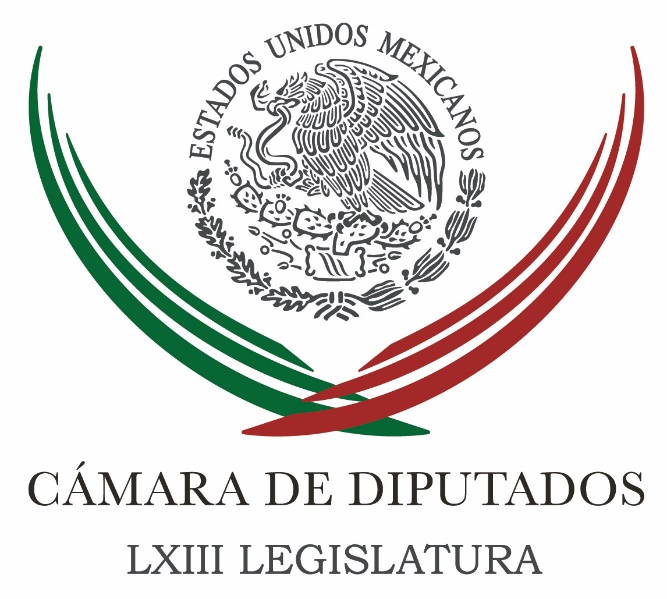 Carpeta InformativaPrimer CorteResumen: Fernando Rubio. Suspensión de obras en el manglar de TajamarGerardo Gutiérrez Candiani. Iniciativa 3 de 3EPN saluda levantamiento de la contingencia ambiental; reconoce a Mancera y Eruviel ÁvilaRafael Pacchiano. Se levantó la contingencia ambiental en el Valle de MéxicoJoaquín López-Dóriga. Miguel Ángel Osorio dijo que no polemizará con Donald Trump Si no se extiende presencia del GIEI, se tensarán las cosas: Vidulfo Rosales18 de marzo 2016CÁMARA DE DIPUTADOS TEMA(S): Trabajo Legislativo FECHA: 18/03/2016HORA: 06:27AMNOTICIERO: Fórmula Detrás de la Noticia EMISIÓN: Primer CorteESTACIÓN: 104.1 FM GRUPO: Radio Fórmula  0 Fernando Rubio. Suspensión de obras en el manglar de TajamarJorge Armando Rocha (JAR), conductor: Diputados y autoridades del Fondo Nacional de Fomento al Turismo, Fonatur, sostuvieron una reunión para tratar el tema de la suspensión de obras en el Manglar de Tajamar, en Cancún. Para conocer más detalles saludamos de viva voz al legislador perredista, Fernando Rubio Quiroz, secretario de la Comisión de Medio Ambiente de la Cámara de Diputados. Diputado, habla Jorge Armando Rocha, gracias por la entrevista, muy buenos días. Fernando Rubio (FR), secretario de la Comisión de Medio Ambiente de la Cámara de Diputados: Hola Jorge, muy buenos días, un saludo a ti y a todo tu autoritario. JAR: Igualmente, diputado. Siempre son sanos este tipo de encuentros. FR: Por supuesto que son sanos estos encuentros, ya que nos ayudan a clarificar y sobre todo a tener la información de viva mano. El día de ayer, efectivamente, tuvimos una reunión de trabajo con el director de Fonatur, derivado de los últimos acontecimientos en Quintana Roo. El objetivo fundamental de las reuniones es que se explique qué es lo que sucedió, qué pasó, se cumplió o no se cumplió con la normatividad, se cumplió o no se cumplió con la ley y qué hay más allá de lo que se dijo o lo que se supuso que pasó. Y ayer claramente nos dieron toda la información necesaria para poder clarificar cada una de nuestras dudas. JAR: Diputado, y por cierto, entiendo que Fonatur estuvo siempre trabajando en el parámetro de la normatividad, esa fue la explicación. FR: Exactamente, lo que se nos mostró fue toda la cronología del proyecto, pero también se preguntó de algunas dudas técnicas del proyecto, sé… También se ayudó a clarificar un poquito más hasta dónde van las responsabilidades de Fonatur y hasta dónde van a responsabilidades de las empresas subcontratadas. Eso es fundamental que quede clarísimo, porque se generó un caos mediático y la desinformación estuvo a la orden del día. JAR: Así es, diputado. Ahora, viendo hacia adelante, ¿qué es lo que tendría que suceder? ¿Qué herramientas se tendrían que tener en términos legislativos, por ejemplo, para que este tipo de situaciones no sucedan, no se repitan? FR: Es fundamental aprender del error. Efectivamente, necesitamos mejorar nuestros marcos normativos para poder generar las condiciones, para que todos los proyectos de desarrollo sean conforme a la ley, pero también sean con la visión de desarrollo sustentable. Lo que se nos mostró el día de ayer, fue todo lo que se hizo desde el inicio, hasta cómo fue el tema de la lotificación, el tema del desmonte, el tema de las condiciones desde ¨la manifestación de impacto ambiental, donde la mayoría de los legisladores, pues cuestionó digamos el que no se haya hecho tan clara la información, lo que derivó en una serie de supuestos que generó un caos mediático. Lo que tenemos también que corregir, es algunos instrumentos en materia ambiental, para que especies protegidas, para que áreas de potencial desarrollo se puedan desarrollar, valga la redundancia, de una manera sustentable, con una visión de conservación, pero también con una visión de desarrollo económico. JAR: ¿Entonces la legisladores federales no rehúyen a su responsabilidad o corresponsabilidad también, para proteger al medio ambiente? FR: Exactamente, en ningún momento rehuimos de nuestra responsabilidad, algo muy importante que ayer se le dijo al director de Fonatur, fue “Si existe algún error en el procedimiento, es precisamente donde el Legislativo tiene que entrar para poder corregir y subsanar, lo que puede generar problemas” Y los legisladores entendemos esa parte, la reunión de ayer fue una reunión muy, muy fructificante, bastante sana, se nos también explicó el proceso jurídico que se está llevando en este momento y sobre todo se generó un canal de comunicación, que es fundamental para poder conocer y saber lo que está sucediendo y qué mejor que de viva voz del propio director de Fonatur. JAR: Diputado, estamos en comunicación, con el espacio abierto, muchas gracias por la entrevista. FR: No, al contrario, que tengan muy buen día. JAR: Ha sido el diputado perredista Fernando Rubio Quiroz, nos ha dicho “Fonatur actúo dentro del parámetro de la normatividad, en este caso del Manglar de Tajamar”. Vamos a hacer una pausa y regresamos con más información aquí en Fórmula Detrás de la Noticia. Duración 5’ 55” rrg/mINFORMACIÓN GENERALTEMA(S): Información General FECHA: 18/03/16HORA: 00:00NOTICIERO: En Los Tiempos de la RadioEMISIÓN: Primer CorteESTACIÓN: 103.3 FMGRUPO: Radio Fórmula0Gerardo Gutiérrez Candiani. Iniciativa 3 de 3Gerardo Gutiérrez Candiani, colaborador: El comentario de esta semana es sobre la entrega de las 292 mil firmas que tuvimos en respaldo a la iniciativa "Tres de tres", más del 142 por ciento de lo exigido por la ley, y realmente lo que estamos ahorita poniendo es a consideración y al análisis del Congreso de la Unión. Creemos que es un gran logro de una sociedad civil emergente, cada vez más organizada y activa; creemos también, Oscar Mario, que es un signo esperanzador, porque el cambio en México en materia del estado de derecho, y en particular el combate a la corrupción, no sólo es la demanda más importante que tienen todos los mexicanos, sino también queremos que esta reforma proceda y se aplique en la práctica. Creemos que es preciso que a la par exista una participación como la que hoy se demostró, una participación cívica vigorosa, decidida, que asegure que las cosas realmente se den; el empuje ciudadano no debe atenuarse, al contrario, es fundamental que se acreciente para dar el siguiente paso, que es conseguir que la iniciativa sea no sólo tomada en cuenta, sino también sea un eje fundamental del Sistema Nacional Anticorrupción. Los diputados y los senadores creemos que deben ser muy sensibles al clamor y al hartazgo de los que surgen esta iniciativa, tienen un gran reto en las próximas semanas, y sobre todo está a prueba el compromiso reformador, la decisión de hacer lo necesario para superar uno de los grandes males que más han frenado el desarrollo político, social y económico en el país. No sirven los cambios superficiales y mucho menos la simulación, la reforma anticorrupción tiene que ir a fondo, necesitamos que haya sanción efectiva, administrativa y penal, y sobre todo, que haya la inhabilitación para todos los involucrados en actos de corrupción. Duración 2´25´´, ys/m.TEMA(S): Información General FECHA: 18/03/16HORA: 00:00NOTICIERO: MVS NoticiasEMISIÓN: Primer CorteESTACIÓN: OnlineGRUPO: MVS0EPN saluda levantamiento de la contingencia ambiental; reconoce a Mancera y Eruviel ÁvilaEl presidente de la República, Enrique Peña Nieto, se congratuló por el anuncio del levantamiento de la contingencia ambiental que tuvo una duración de cuatro días y que afectó la circulación vial del Valle de México. En su cuenta de Twitter @EPN, el titular del Ejecutivo Federal expresó su reconocimiento a las autoridades de la Ciudad de México y del Estado de México. Luego de que en los últimos días los índices en la calidad de aire fueron superiores a los 200 puntos, Peña Nieto escribió en las redes sociales: “Seguiremos monitoreando calidad del aire, para cuidar salud de la población”. En un mensaje, el político mexicano indico que gracias a la positiva respuesta de los habitantes del Valle de México, mejoró la calidad del aire y se superó la contingencia ambiental. Cabe recordar que luego de un análisis entre las autoridades, se creó un grupo de trabajo para que en un máximo de 15 días para modificar el programa de contingencia atmosférica, esto con el fin de aumentar su efectividad. ys/m.TEMA(S): Información general FECHA: 18/03/2016HORA: 07:02 AMNOTICIERO: Hechos AM EMISIÓN: Primer CorteESTACIÓN: Canal 13 GRUPO: Azteca 0 Rafael Pacchiano: Se levantó la contingencia ambiental en el Valle de MéxicoJorge Zarza (JZ), conductor: El Valle de México ha vuelto a respirar. Después de tres días críticos se levantó la contingencia ambiental; el anunció lo dio a conocer Rafael Pacciano, el secretario de Medio Ambiente y Recursos Naturales, así como Miguel Ángel Mancera, el jefe de Gobierno de la Ciudad de México y Eruviel Avila, el Gobernador del Estado de México. Y justamente hacemos contacto con el secretario de Medio Ambiente y Recursos Naturales, Rafael Pacciano. Secretario, le aprecio mucho que nos tome la llamada. ¿De qué se trató la reunión de ayer? Y, ¿a qué acuerdo llegaron? Rafael Pacchiano (RP), titular de Semarnat: Muy buenos días, Jorge. Bueno, pues primero tuvimos una reunión para poder evaluar cuáles eran las condiciones y sobre todo, los resultados de las medidas que habíamos tomado, los pronósticos que teníamos para las siguientes horas y ahí fue donde decidimos que ya existían las condiciones para poder levantar la contingencia y, adicionalmente, discutimos qué podríamos hacer para, primero, enfrentar la temporada de ozono que apenas está empezando y poder tomar mejores medidas; acordamos que la Comisión Ambiental de la Megalópolis en 15 días tendrá que presentar un nuevo programa de contingencia, en donde se baje primero el umbral al cual tenemos que tomar medidas drásticas. Recordar ahorita que el umbral al que me refiero es a los 180 puntos imecas; entra ya a una contingencia y lo que haremos es consultar a la Secretaría de Salud que nos defina cuál debe de ser este umbral, y en caso de ser más bajo, lo disminuiremos. También definimos que a largo plazo, como lo instruyó el presidente Peña Nieto, haremos una nueva norma de verificación vehicular en donde está también sea más estricta, sea más transparente, que se preste para menos actos de corrupción, y algo que es muy importante, Jorge, es que vamos a verificar a todos los vehículos que circulan, esto quiere decir transporte público, transporte que utiliza placas federales, que hoy no están bajo este esquema, porque necesitamos garantizar que el parque vehicular que circule en nuestras calles contamine lo menos posible. JZ: Correcto. Todos se van a verificar; transporte público, transportes federales, -me imagino- transportes diplomáticos; todos estos que circulan sin la verificación van a tener que verificarse. ¿Qué tan a largo plazo, secretario? RP: Pues mira, el compromiso al que llegamos ayer, Jorge, es que la idea es que esta nueva norma empiece a aplicar en el segundo semestre de este mismo año. JZ: Correcto. Bueno, pues a mediano plazo, digamos, buenas noticias entonces. Gracias, secretario. RO: Gracias a ti, Jorge, un saludo. JZ: Gracias. Él es secretario de Medio Ambiente y Recursos Naturales, quien nos dice que entra esta temporada de ozono, están las condiciones para que se levante la contingencia, en 15 días van a dar a conocer el nuevo programa de contingencia y a largo a plazo nos decía, particularmente, el segundo semestre de este año entrarán en verificación todos aquellos que circulan libremente y particularmente son vehículos, muchos de ellos, del Gobierno. Duración 2’ 58” rrg/mTEMA(S): Información GeneralFECHA: 18/03/2016HORA: 06:29NOTICIERO: En los Tiempos de la RadioEMISIÓN: Primer CorteESTACION: 103.3 FMGRUPO: Fórmula0Joaquín López-Dóriga. Miguel Ángel Osorio dijo que no polemizará con Donald Trump Joaquín López-Dóriga, colaborador: En Washington, el secretario de Gobernación, Miguel Ángel Osorio Chong, dijo que él no va a polemizar con Donald Trump, a pesar de su discurso que calificó de agresivo, racista y antimexicano. Dijo así Osorio: "No voy a entrar en un debate con las personas y los candidatos, estaremos listos para establecer relaciones con quien decidan los norteamericanos que sea su próximo Presidente". Dijo Osorio Chong que el Gobierno de México va a colaborar con el próximo Presidente de Estados Unidos y aquí hay dos cosas que alguien me decía: “¿y por qué Peña Nieto no le responde a Trump?” y le conteste: “¿y por qué Obama no le responde a López Obrador?” Porque son dos casos paralelos. Duración 50’’, nbsg/m.TEMA(S): Información GeneralFECHA: 18/03/2016HORA: 07:53NOTICIERO: FórmulaEMISIÓN: Primer CorteESTACION: OnlineGRUPO: Fórmula0Si no se extiende presencia del GIEI, se tensarán las cosas: Vidulfo RosalesVidulfo Rosales, representante legal de los padres de los 43 normalistas desaparecidos desde septiembre de 2014, señaló que las pláticas con el gobierno federal no avanzan, así como que de no extenderse la presencia del Grupo Interdisciplinario de Expertos Independientes (GIEI), la situación se tensaría.Rosales apuntó que es necesario realizar una "revisión más exhaustiva, por lo menos si estas mesas de trabajo con la procuradora (Arely Gómez), están ayudando porque hay muchos compromisos que se tienen desde la primera mesa y, hasta hoy, permanecen sin cumplimiento". Por tal motivo no se descarta el buscar otras vías de diálogo.En entrevista telefónica para el noticiero "Ciro Gómez Leyva por la mañana", Vidulfo agregó que las cosas "se tardan mucho", recordando que desde el pasado mes de diciembre pidieron unas copias simples "y apenas se resolvió el día de ayer". Duración 00’’, nbsg/m. TEMA(S): Información GeneralFECHA: 18/03/2016HORA: 08:00NOTICIERO: FórmulaEMISIÓN: Primer CorteESTACION: OnlineGRUPO: Fórmula0Detienen en España a empresario mexicano vinculado a MoreiraMadrid.- La policía española detuvo hoy aquí al empresario mexicano Juan Manuel Muñoz Luevano, conocido como "El Mono", investigado en este país junto al ex presidente del Partido Revolucionario Institucional (PRI) y ex gobernador de Coahuila, Humberto Moreira.De acuerdo con fuentes oficiales, la detención se realizó este viernes en la capital española por orden de la Audiencia Nacional española, a petición de la Fiscalía Anticorrupción, por la investigación de presunto lavado de dinero.Moreira fue detenido a mediados de enero en Madrid, y liberado el 22 de ese mes al considerar el juez Santiago Pedraz que se justificaban los movimientos de dinero que hizo en España como parte de su estancia para cursar estudios de posgrado.El magistrado decretó el archivo de la acusación contra el ex gobernador, pero la Fiscalía impugnó y la sala de lo penal de la Audiencia Nacional debe revisar próximamente el asunto.La detención de Muñoz Luevano también se relaciona con la investigación a sus presuntos nexos en operaciones de dinero para el cartel de narcotráfico de Los Zetas. Duración 00’’, nbsg/m. TEMA(S): Información general FECHA: 18/03/2016HORA: 07:14 AMNOTICIERO: Formato 21 EMISIÓN: Primer CorteESTACIÓN: 790 AM GRUPO: Radio Centro 0 Sergio Sarmiento. Mercados financieros en México reaccionan de manera positivaSergio Sarmiento, colaborador: Los mercados financieros en México han reaccionado de manera positiva. La Bolsa subió ayer 1.53 por ciento para ubicarse en 45 mil 435 unidades, mientras que el peso se fortaleció también y cerró en 17.62 en ventanillas bancarias. Estos movimientos son consecuencia en parte del alza del precio del petróleo crudo, pero también de la decisión de la Reserva Federal de Estados Unidos de no elevar sus tasas de interés esta semana. Al igual que hemos visto estas alzas; sin embargo, podría haber descensos en los mercados en los próximos días. La producción del petróleo sigue siendo superior al consumo, lo cual hace que cada día se acumulen uno o dos millones de barriles de petróleo crudo en unos inventarios que ya están a punto de reventar. Mientras esta acumulación no termine, el petróleo no podrá estabilizar su precio. Yo soy Sergio Sarmiento y lo invito a reflexionar. Duración 1’ 10” rrg/m Carpeta InformativaSegundo CorteResumen: Jesús Zambrano: Todas las fuentes contaminantes deben ser sujetas de un mayor controlDestaca Camacho Quiroz compromiso del Legislativo con la transparenciaDiputada urge a intensificar acciones para separar residuos sólidosSi Lucero Sánchez no responde notificación sobre desafuero, el proceso sigue: PRIErika Aracely Rodríguez. Maestría de Género y Derecho en la Cámara de DiputadosMiguel Barbosa. Campaña en contra de Donald Trump Prevén doble de precontingencias en 2016; 14 verificentros revocados: Müller. Libre, Nestora Salgado, la reciben comunitarios afuera de penal de TepepanINE recibe firmas de apoyo a Ley 3de3Encuentran muerto a escolta de Ferrari rojoAlberto Sentíes pidió que bajaran de camioneta, detalla escrito de escoltaCapturan vivo a Salah Abdeslam, autor de atentados del 13N en ParísViernes 18 de marzo de 2016CÁMARA DE DIPUTADOSTEMA(S): Trabajo Legislativo FECHA: 18/03/16HORA: 08.10NOTICIERO: Milenio NoticiasEMISIÓN: Segundo CorteESTACIÓN: Cable 120GRUPO: Milenio0Jesús Zambrano: Todas las fuentes contaminantes deben ser sujetas de un mayor controlSergio Gómez (SG), conductor: El presidente de la Cámara de Diputados, Jesús Zambrano, calificó de "irresponsables y electoreros" los amagos y reclamos del Gobierno mexiquense y el panismo capitalino a Miguel Ángel Mancera por la contingencia ambiental. Vamos a platicar con Jesús Zambrano, precisamente. Buen día. Jesús Zambrano (JZ), presidente Cámara de Diputados: Muy buenos días Sergio, a tus órdenes, como siempre; con el gusto de saludarte. SG: Veíamos en estas imágenes, no hay mucha confrontación entre Eruviel Ávila y Miguel Ángel Mancera, pareciera por estas imágenes, ¿la hay? JZ: Celebro que hayan llegado a un acuerdo que perfila precisamente una solución conjunta, no una repartición de culpas o no reacciones a manera de represalias como las que vimos hace unos días por parte del Estado de México hacia el Distrito Federal, sino que pareciera que se ha entendido -ojalá así sea- que lo que se necesita es un esfuerzo conjunto, una suma de voluntades de los gobiernos de toda la región del Valle de México y de la cuenca del Valle de México y el Gobierno Federal para prevenir este tipo de situaciones, que no se vuelvan a presentar, y me refiero a los altos índices de contaminación y que haya una voluntad de solución conjunta, de un problema común que tenemos todos los habitantes y los gobiernos de esta región. Yo estoy muy pendiente del tema, he estado en contacto con el jefe de Gobierno, Miguel Ángel Mancera, y por supuesto que estoy claro de que la solución que se le tiene que dar es en el sentido de que ya se apuntó, pues a hacer mucho más claras más duras las medidas de prevención para contrarrestar la contaminación, de todo lo que tiene que ver con el autotransporte federal, los autobuses escolares y todas las fuentes contaminantes que existen en la región deben ser sujetas de un mayor control y nadie se esté en este escenario puede hacerse a un lado. Y entonces también en eso tendrá que ponerse mucha atención a cómo estimulamos, cómo se estimula el transporte público y el uso de fuentes no contaminantes para que haya incluso hasta subsidio para transportes escolares, para todo lo que tiene que ver con la renovación del parque vehicular de carácter colectivo en toda la región, en toda la zona del Valle de México. SG: Ante este calificativo que utilizó, del sustantivo de los "amados electoreros", ¿por qué llamarlos así? ¿Serían amagos electoreros de cara a 2018?, ¿se le teme a Miguel Mancera? JZ: Mira. En el caso concreto de lo del Estado de México, yo señalé efectivamente que fue una decisión irresponsable, unilateralmente asumida por el secretario de Medio Ambiente del Estado de México; cerrar los depósitos de residuos sólidos en el Estado de México, como si el problema fuera solamente en la capital de la República. Es decir, nosotros aquí, habitualmente vivimos nueve millones de personas, pero que habitamos y que tenemos domicilio aquí, pero a diario entra o 50 por ciento, poco más de cuatro millones de personas que vienen a trabajar, a laborar, a hacer trámites o a visitar la Ciudad de México y llegan principalmente de la zona conurbada del Valle de México, pero también llegan del Valle de Toluca, de Metepec, de toda esta parte, y qué bueno que haya esta posibilidad de intercambio. Y estos cuatro millones de personas o más demandan servicios, demandan consumo de agua, utilizan el drenaje, producen basura, por decirlo de esta manera, y todo esto entonces tiene que verse como un necesario intercambio de esfuerzos, porque compartimos población, porque somos una zona finalmente de toda esta región. Y por lo tanto decir "ah, tú te enojaste porque dices que no, o me reclamas -le dice el Estado de México a Mancera- que no habían controles vehiculares o para evitar la contaminación de homogéneos; entonces te cierro los basureros. Aquí ya no vas a depositar". Bueno. Qué bueno que el día de ayer aunque sea temporalmente se resolvió ese tema, en lo que se resuelve a fondo esta situación. SG: Le pregunto si piensa usted que tiene un trasfondo político, un trasfondo -como lo decía- electorero. JZ: Yo me refería más bien a los señalamientos que un partido político, el PAN en la ciudad de México hizo contra Mancera, que en lugar de estar pensando en el 2018, debería de pensar en resolver los problemas de la ciudad. Pues claro que está pensando en resolver los problemas de la ciudad el doctor Mancera, y más bien yo lo que señalé que justamente quienes por el cálculo electoral, político electoral, hicieron, que interpusieron el recurso ante la corte para evitar el doble Hoy no Circula, que a lo mejor fue una medida extrema en su momento de Mancera, pero que esto permitió que hubiera en circulación más carros, más vehículos automotores aquí en la ciudad. Eso también es parte de los elementos que contribuyeron a elevar los niveles de contaminación. ¿Quién está pensando entonces en términos de cálculos electorales? Los que están precisamente acusando a Mancera de que no está resolviendo el asunto de la ciudad. Esto fue lo que yo señalé y lo sostengo pero, yo insisto y subrayo, celebro que el día de ayer se hayan dado pasos para resolver de manera conjunta el problema como debe ser. SG: Diputado Jesús Zambrano, muchísimas gracias por su tiempo. JZ: Al contrario, gracias a ti, muy buenos días. Duración 6´39´´, ys/m.TEMA(S): Trabajo Legislativo FECHA: 18/03/2016HORA: 12:36 PMNOTICIERO: NotimexEMISIÓN: Segundo CorteESTACIÓN: Online GRUPO: Notimex 0 Destaca Camacho Quiroz compromiso del Legislativo con la transparenciaIncrementar la transparencia y la rendición de cuentas para dar más calidad al ejercicio democrático y lograr la confianza ciudadana constituye uno de los compromisos para los legisladores, indicó el diputado federal César Camacho Quiroz.Al recibir a estudiantes mexicanos y extranjeros de la Universidad de Harvard, el presidente de la Junta de Coordinación Política de la Cámara de Diputados destacó los acuerdos que se han alcanzado con los partidos de oposición en beneficio de los mexicanos.Durante la reunión dijo que es una gran satisfacción estudiar un posgrado y poner el conocimiento al servicio de México.El también coordinador del Partido Revolucionario Institucional (PRI) en el Palacio Legislativo de San Lázaro mencionó que la educación es uno de los pilares del gobierno federal.En la reunión estuvieron los legisladores de la Comisión de Juventud, Jasmine Bugarín Rodríguez, Monserrath Sobreyra Santos y Fabiola Leyva García, así como el diputado Alejandro Juraidini Villaseñor. rrg/mTEMA(S): Trabajo Legislativo FECHA: 18/03/16HORA: 13:26NOTICIERO: Notimex / TerraEMISIÓN: Segundo Corte  ESTACION: Online GRUPO: Notimex 0Diputada urge a intensificar acciones para separar residuos sólidosFrente al grave rezago de separación de residuos sólidos en México, la diputada Carmen Victoria Campa Almaral llamó a intensificar acciones para contrarrestar el impacto negativo que afecta la salud y el entorno. De acuerdo con la Secretaría de Medio Ambiente y Recursos Naturales (Semarnat), solo se recicla 4.8 por ciento del total del volumen de basura que se genera, “desaprovechando así una abundante materia prima para nuevas industrias y, por consecuencia, grandes ocasiones de desarrollo económico”, señaló en entrevista. “Al día se crean alrededor de 112 toneladas de basura, según la dependencia, y del total de los residuos recolectados, 89 por ciento no son separados”, refirió la legisladora de Nueva Alianza. Por ello consideró fundamental reformular la redacción de la Ley General para la Prevención y Gestión Integral de los Residuos, a fin de que la separación sea una obligación ciudadana y no una opción. En este sentido, subrayó, “en Nueva Alianza tenemos la certeza de que un manejo adecuado de los residuos sólidos no solo prevendría impactos negativos, sino que además redundaría en beneficios económicos”. Asimismo mencionó que fomentando una industria del reciclaje, se mitigarán los costos económicos y sociales que provoca la contaminación que resulta de un inadecuado manejo de la basura. Campa Almaral expuso el caso de países como Finlandia y Noruega, que han demostrado que es posible reutilizar hasta 90 por ciento de los residuos sólidos urbanos, cuyo factor indispensable es su separación primaria. Aseguró que en México la sustentabilidad debe ser el eje rector del crecimiento económico y social del país; de no tomar medidas urgentes “las consecuencias medioambientales, de salud y sociales pueden ser catastróficas”. /gh/mTEMA(S): Trabajo Legislativo FECHA: 18/03/16HORA: 00:00NOTICIERO: MVS NoticiasEMISIÓN: Segundo CorteESTACIÓN: OnlineGRUPO: MVS0Si Lucero Sánchez no responde notificación sobre desafuero, el proceso sigue: PRILa Sección Instructora de la Cámara de Diputados, instancia que analiza la petición de desafuero de la Procuraduría General de la República, contra la diputada local por Sinaloa, Lucero Guadalupe Sánchez, aclaró que este viernes vence el término legal para notificar oficialmente a la señalada sobre el proceso que se le sigue, de modo que las diligencias se están realizando en tiempo y forma. El presidente de esa instancia en San Lázaro y diputado del PRI, Ricardo Ramírez agregó que los notificadores designados oficialmente por la Cámara, ya se encuentran en el estado de Sinaloa para entregar el requerimiento por escrito y de ser posible en persona. Luego de que los abogados de la diputada Sánchez López declararan en entrevistas a medios de comunicación otorgadas éste jueves 17 de marzo, que su clienta aún no había sido notificada formalmente por la Sección Instructora, el diputados Ramírez Nieto dio explicaciones. Puntualizó que una vez instalada de manera oficial ese organismo adscrito a la Cámara de Diputados, lo que ocurrió el pasado martes 15 de marzo, se contaban con tres días naturales para la notificación, de modo que la diligencia podría realizarse el día miércoles 16, el jueves 17 y hasta este viernes 18 de marzo. “A partir de que queda instalada la Sección, tenemos tres días por disposición legal, para hacer la notificación. Se instaló el martes, entonces tenemos miércoles, jueves y viernes; dentro de este término se le va a notificar. Ahorita los notificadores están ya en el estado de Sinaloa y están ya en el proceso de notificación, de acuerdo a las formalidades que se siguen en materia de notificaciones”, apuntó. El congresista del tricolor enfatizó que si la diputada Sánchez no responde a la notificación de la Cámara, en el plazo legal de siete días que tendrá para ello, el procedimiento de desafuero no se detiene, y la Instructora deberá continuar trabajando para, en un plazo de 30 días, emitir un resolutivo. “Así es que dentro de esos siete días ella puede producir su contestación. Puede comparecer aquí con nosotros, lo puede hacer por escrito o bien, igual y no comparece y no contesta absolutamente nada”, especificó. En ese caso, “el procedimiento sigue su curso, si no contesta, certificaremos que transcurrió el término de los siete días y que procederemos a ponerlo o abrirlo a instrucción por 30 días y sigue el término”, abundó. El presidente de la Instructora externó que si ese supuesto se da, es decir, que la legisladora local no conteste a la notificación oficial sobre el juicio de procedencia en su contra, los plazos legales de 30 días naturales para que ese organismo emita un resolutivo tampoco deberán modificarse. ys/m.TEMA(S): Trabajo LegislativoFECHA: 18/03/16HORA: 09:20NOTICIERO: Antena RadioEMISIÓN: Segundo CorteESTACIÓN: 107.9 FMGRUPO: IMER0Erika Aracely Rodríguez. Maestría de Género y Derecho en la Cámara de DiputadosNora Patricia Jara (NPJ), conductora: En la Cámara de Diputados de pondrá en marcha por primera vez la maestría en "Género y derecho", con el propósito de encontrar una perspectiva de género en el quehacer parlamentario y de avanzar en la construcción de una política pública. Para hablar de esta maestría está la diputada del PRI Erika Aracely Rodríguez, secretaria de la Comisión Económica de Género. ¿Cómo está, diputada? Buenos días. Erika Aracely Rodríguez (EAR), secretaria Comisión de Igualdad de Género: Buenos días. NPJ: Ya se puso en marcha esta maestría, ¿en qué consiste la maestría y quiénes son los convocados? EAR: El objetivo de esta maestría es incorporar la perspectiva de género en el proceso parlamentario de esta LXIII Legislatura. Esta maestría está dirigida a las y los diputados, y a los asesores que estamos haciendo esta tarea legislativa. Lo importante es profesionalizarnos para el desarrollo, para tener las habilidades necesarias y hacer todo un trabajo parlamentario no solo con perspectiva de género, sino con todo un enfoque de género revisar presupuestos para que esos presupuestos tengan toda la perspectiva de género, para que las iniciativas, las reformas, las leyes tengan esa perspectiva de género. Es una maestría que por primera vez se lleva en el ámbito legislativo coordinadamente con la UNAM, es una maestría que se está cuidando mucho porque se va a sacar un protocolo de actuación para legislar con perspectiva de género. NPJ: ¿Cuántas legisladoras y legisladores han respondido? EAR: Fue un proceso desde noviembre donde las y los coordinadoras de las diferentes fracciones aprobaron esta maestría, donde tuvimos el apoyo de nuestro coordinador, César Camacho, que siempre ha estado vinculado con la academia, y vimos todo el apoyo para que pudiera ser una realidad esta maestría por primera vez en el país; estamos participando más de 15 diputados, somos alrededor de 38 personas que estamos en la maestría, la cual se lleva a cabo los lunes, martes, miércoles y jueves de 7:00 a 11:00 de la mañana. Yo creo que estamos construyendo todo lo que han marcado instrumentos internacionales en cuanto al empoderamiento político, a que realmente existan presupuesto, leyes, políticas públicas con perspectiva de género. NPJ: También se necesita que lleguen más mujeres a los congresos, pero no solo basta con que lleguen, sino que haya una sensibilidad por parte de los hombres legisladores para que puedan confluir políticas públicas a favor de todas y todas. EAR: Es correcto. Yo creo que ser mujer no garantiza la perspectiva de género, pues necesitamos hombre y mujeres construir un país donde realmente la igualdad sea sustantiva, donde podemos transversalizarla, donde se esté institucionalizando. El tema de la igualdad no obedece solamente a las mujeres, hombres y mujeres tenemos que construir este país con igualdad, progreso, desarrollo y mucha prosperidad. NPJ: Gracias, diputada por hablarnos de la maestría. EAR: Gracias, Nora. Duración 6´23´´, ys/m.INFORMACIÓN GENERALTEMA(S): Información General FECHA: 18/03/16HORA: 07:23NOTICIERO: Milenio NoticiasEMISIÓN: Segundo CorteESTACIÓN: Cable 120 GRUPO: Milenio0Miguel Barbosa. Campaña en contra de Donald Trump Sergio Gómez (SG), conductor: Ahí escuchamos a Miguel Barbosa. Precisamente vamos con él para que nos explique esta campaña contra Donald Trump, ¿de qué trata? Buen día. Miguel Barbosa (MB), coordinador de senadores del PRD: Hola, buenos días. Efectivamente, el día de ayer presentamos una propuesta para realizar una campaña en contra de Donald Trump, con una serie de acciones, pero que se trata de una propuesta en construcción; se trata que todos expresemos, que todos desde los instrumentos de comunicación que tenemos, redes sociales, comunicación escrita, declaraciones públicas, pero cualquier ciudadano tiene hoy una cuenta de Twitter, tiene un portal de Facebook, y esas son comunicaciones globales. ¿De qué se trata? De reaccionar contra una persona que aspira a ser candidato del Partido Republicano para la presidencia de la República en Estados Unidos, pero que ha utilizado como estrategia la denostación, el denuesto, en la denigración, el racismo, la xenofobia en contra de los mexicanos. Así es que no debemos ser aquellos que nos sentemos a ver cómo evolucionan las cosas. El momento en cuando empezó esto, este tipo de acciones de Donald Trump y dijeron "no le hagamos juego al loco", hoy tenemos otra condición, eh, y no se trata de que nos pongamos en los zapatos, en el alma de los electores estadounidenses, se trata de reaccionar como pueblo, como sociedad para no quedar como la generación que un día no reaccionó ante la barbarie política de alguien que aspira gobernar el país más importante del mundo. De eso se trata, hagamos campaña contra Donald Trump; hemos propuesto un hashtag que es "México contra Trump", #MXcontraTrump y creo que está teniendo una difusión importante, una aceptación importante, y debemos de comulgar; no se trata del PRD contra Donald Trump, de verdad que no se trata de eso. Se trata de, como te digo, una estrategia en construcción en la que todos con la imaginación que tenemos, con el acceso a las redes que tenemos, con la comunicación personal, global, hoy que tenemos, hagamos cartas y dirijámonos a los grupos de mexicanos en Estados Unidos, concienticemos el riesgo que significa hoy la confrontación y la violencia que promueve este señor. SG: ¿Será que millones, millones de hashtags pueden frenar esta inminente candidatura? MB: Mira, la inminente candidatura que la resuelvan los republicanos. Nosotros tenemos que fijar una posición como pueblo, sí; tenemos que concientizar a nuestros propios mexicanos que viven en Estados Unidos para que sean una posición de dignidad; ya hemos visto escenas, cómo se confrontan grupos de estadounidenses a favor y en contra de este señor, que se va a confrontar al mundo si llega a ser presidente de Estados Unidos. Y después no se diga que viene otro Hitler a querer tener una posición de supremacía frente al mundo y que no fuimos capaces de decir nada. Llamo al Gobierno de la República, llamo a los órganos del Estado que reaccionamos de manera tardía. Hablo de los órganos del Estado, no solamente el Ejecutivo, hablo de la propia Cámara de Senadores, a que hagamos una posición pública más enérgica o enérgica; llamo al Gobierno de la República a que garantice el respeto a los derechos de los mexicanos en Estados Unidos. Hoy imagínate el ambiente en el que viven nuestros compatriotas, de riesgo, indefensión, hasta de peligro, así es que no podemos mantenernos ajenos a esto que está ocurriendo en otra región del mundo pero que involucra a todo el género humano, no exagero cuando hablo así; y desde luego involucra de manera directa a las y los mexicanos. SG: Hemos visto a varios funcionarios defendiendo a los mexicanos contra las declaraciones de Trump, hemos visto a varios actores políticos, resulta redituable para los actores políticos, precisamente, irse en contra de Trump, ¿no? MB: Yo no lo hago con el propósito de ganar atención pública, es un asunto de responsabilidad, eh; o sea yo no me veo como parte de una generación de políticos ni de ciudadanos que se quedaron callados ante hechos que son abominables para la propia humanidad. Así es que si alguien hubiera detenido a Hitler, ¿sí me explico?, no hubieran pasado muchas cosas. Aquí yo hablo de la concientización de la gente y por eso yo lo que llamo es a una estrategia en construcción. Todos, hoy tuiteemos, hoy posteemos en nuestra cuenta de Twitter o de Facebook algo contra Donald Trump; hoy comuniquémonos, hoy hagamos contacto con cualquier persona o grupo de personas y hagamos eso, y ésa es la estrategia y ésa es la campaña contra Donald Trump. SG: Senador, ¿qué daña más a los mexicanos: las palabras de Donald Trump o las acciones de los mismos mexicanos? MB: Son las palabras de Donald Trump, que son acciones; que son acciones de alguien, un hombre poderoso que está creando una situación de rivalidad en contra de los mexicanos en Estados Unidos, sí. Lo de las amenazas de cómo gobernaría, sin duda son las que llevan a una mayor preocupación, pero ahorita tenemos que enfrentar esta parte y por eso yo sí llamo a la generosidad, al momento de responsabilidad que todos debemos tener, frente al momento histórico que vivimos en nuestro país y en el mundo. SG: Ahí tenemos la invitación a sumarse a esta campaña. Le agradecemos mucho que nos haya tomado la llamada, senador Miguel Barbosa. Qué tenga buen día. MB: Para servirte, buenos días. Duración 6´03´´, ys/m.TEMA(S): Información GeneralFECHA: 18/03/2016HORA: 08:34NOTICIERO: FórmulaEMISIÓN: Segundo CorteESTACION: OnlineGRUPO: Fórmula0Prevén doble de precontingencias en 2016; 14 verificentros revocados: Müller. Tanya Müller, secretaria del Medio Ambiente de la Ciudad de México, aseguró que existe una administración que se ha enfocado en la calidad del aire; y es una prioridad en esta administración, dijo.Precisó que fue aumentando el sistema, en las estaciones de monitoreo en la Ciudad de México, porque se está preocupado por el tema de la calidad del aire, "somos la única entidad, que está ampliando, a pesar de que ya somos el más grande, el más robusto, seguimos ampliando nuestro sistema de monitoreo. Estamos monitoreando carbono negro, que es justamente una emisión que viene del transporte de carga y de diésel". Asimismo explicó que en los verificentros, hicieron un nuevo software, debido al tema de irregularidades que se estuvieron reportando, como los famosos "brincos"; se realizaron una serie de cuestiones muy técnicas, para blindar y aumentar la seguridad de la verificación y de las emisiones que se están monitoreando del parque vehicular."Desde este nuevo software por primera vez, de la Secretaría de Medio Ambiente, instalado por la Secretaria de Medio Ambiente, porque nos interesa el tema y reconocemos y sabemos la importancia del mismo". Müller, también apuntó que se tiene todo lo que ha sido el inventario de emisiones de la Ciudad de México, al ser la única entidad que le entregó a la Secretaría de Medio Ambiente y Recursos Naturales (Semarnat) inventario de emisiones el pasado 2015. "Por otra parte, claro que le hemos dado un fuerte enfoque al tema de la movilidad sustentable, porque sabemos que eso influye de manera positiva en que haya más viajes cero emisiones en la ciudad, y que eso va a contribuir en el global, de las emisiones de la ciudad". Subrayó que se encuentran totalmente comprometidos con el tema de la movilidad, con el monitoreo de la calidad del aire, con la verificación en los centros, en tres años de gobierno y aún, dijo, les faltan otros tres años, por lo que hay mucho por hacer y muchos resultados que se van a seguir dando.Tanya Müller dio a conocer que se han revocado 14 verificentros que estaban haciendo mal las cosas; además destacó que cuentan con un sistema de modelación, que permite saber con 24 horas de anticipación, cómo vienen las cosas, "en general, este periodo de ozono, esta época de ozono de aquí a junio, se ve muy complicado, muy difícil porque tenemos un aumento de circulación y de contaminantes, entonces sí proveemos una época con por lo menos, el doble de precontingencia de 2015, y si se reducen los niveles como anunciaron ayer, no van a ser el doble, sino el triple de precontingencias, y ahí sí vamos a tener un número mucho mayor de contingencias". Duración 00’’, nbsg/m. TEMA(S): Información GeneralFECHA: 18/03/2016HORA: 10:13NOTICIERO: FórmulaEMISIÓN: Segundo CorteESTACION: OnlineGRUPO: Fórmula0Libre, Nestora Salgado, la reciben comunitarios afuera de penal de TepepanElementos de la Policía Comunitaria de Olinalá, Guerrero recibieron a la que fuera su fundadora y lideresa, Nestora Salgado, quien salió libre hoy del Centro Femenil de Reinserción Social de Tepepan. A su salida reiteró su compromiso con la defensa de los derechos de las comunidades u aseguró que "si es necesario esto", señalando un rifle, "a esto vamos a llegar, pero no vamos a permitir que nos sigan pisoteando compañeros".A su salida las decenas de personas que la esperaban, la recibieron con aplausos y consignas. Ella portaba ya el uniforme de la Policía Comunitaria de Olinalá."A sus órdenes mi comandanta", dijo el comunitario que la recibió y quien rompió las esposas que ataban sus muñecas, lo que hizo que la activista brincara de alegría y gritara "Soy libre". Desde temprano familiares, integrantes de diversas organizaciones sociales, así como reporteros de diversos medios de comunicación, esperaban la salida de Nestora del Centro Femenil de Reinserción Social de Tepepan. Ayer, un juez federal decretó el auto de libertad a la también ciudadana estadounidense, luego de más de dos años y medio de haber permanecido presa, tras haber sido detenida de manera arbitraria. Su abogado, Sandino Rivero informó que "No podía ni debía ser de otra manera. Nestora Salgado quedará libre en las próximas horas. Se ha decretado su libertad en los tres últimos procesos que enfrentaba". De acuerdo con el Centro de Derechos Humanos Miguel Agustín Pro Juárez, se prevé que la activista y su defensa ofrezcan una conferencia de prensa a las 12:00 horas y a las 18:30 horas será recibida con un acto socio-cultural en su comunidad. Duración 00’’, nbsg/m. TEMA(S): Información general FECHA: 18/03/2016HORA: 11:15 AMNOTICIERO: Milenio NoticiasEMISIÓN: Segundo CorteESTACIÓN: Online GRUPO: Milenio 0 INE recibe firmas de apoyo a Ley 3de3El Instituto Nacional Electoral (INE) recibió las firmas de apoyo de la Iniciativa Ciudadana de Ley 3de3 contra la corrupción que envió este jueves el Senado de la República.El INE, a través de la Dirección Ejecutiva del Registro Federal de Electores (DERFE), realizará la apertura de las 15 cajas para cuantificar su contenido. Una vez concluida la revisión se elaborará un informe para formalizar la recepción de manera detallada.Posteriormente, el INE iniciará la verificación de los registros ciudadanos que apoyan la iniciativa de ley, de conformidad con el artículo 132 de la Ley Orgánica del Congreso de los Estados Unidos Mexicanos, donde se establece que el INE, a través de la DERFE, en un plazo no mayor a 30 días naturales a partir de la recepción del expediente, validará que los nombres de quienes hayan suscrito la iniciativa estén inscritos en la Lista Nominal de Electores y que la suma de éstos corresponda a cuando menos 0.13 por ciento de la Lista.A través de un comunicado, informó que en caso de alcanzar el requisito porcentual mencionado, el INE realizará un ejercicio muestral para corroborar la autenticidad de las firmas que respaldan la iniciativa.Una vez obtenidos los resultados del ejercicio muestral, el Instituto notificará a la Cámara de Senadores, donde el presidente de la Mesa Directiva turnará la iniciativa a comisiones para que se analice y dictamine, lo que permitirá continuar con el proceso legislativo.Al respecto, el consejero presidente del INE, Lorenzo Córdova, comentó que la "institución ha sido siempre defensora de la transparencia y la rendición de cuentas. En el INE vemos con muy buenos ojos una iniciativa ciudadana que busca elevar el contexto de exigencia para quienes desempeñamos un cargo público".La iniciativa ciudadana de Ley 3de3 tiene como objetivo modificar la Ley General de Responsabilidades Administrativas y considera, entre otras propuestas, que quienes ocupen algún cargo público tengan la obligación de transparentar su patrimonio, sus compromisos fiscales y las áreas de potencial conflicto de intereses a través de la presentación de tres declaraciones.Además, propone mecanismos que promueven la corresponsabilidad y la participación de la sociedad en el combate a la corrupción. rrg/m TEMA(S): Información GeneralFECHA: 18/03/2016HORA: 11:11NOTICIERO: Fórmula OnlineEMISIÓN: Segundo CorteESTACION: OnlineGRUPO: Fórmula0Encuentran muerto a escolta de Ferrari rojoSergio González Ibarra, escolta del empresario Alberto Sentíes Palacios, propietario del Ferrari rojo y cuya escolta golpeara a un automovilista que circulaba en la calzada de Tlalpan el pasado fin de semana, fue encontrado sin vida en un hotel del Estado de México. De acuerdo con información obtenida por el portal, el hombre habría muerto de un infarto al miocardio y dejó una carta de dos cuartillas explicando lo ocurrido el viernes pasado en la calzada de Tlalpan. Aunque en un principio se informó que el cuerpo era del empresario a quien en redes sociales nombraron #LordFerrari, peritos de la dependencia trabajan en el lugar para recabar la información del hotel y las condiciones en que el hombre llegó. Duración 00’’, nbsg/m. TEMA(S): Información GeneralFECHA: 18/03/2016HORA: 14:03NOTICIERO: Fórmula OnlineEMISIÓN: Segundo CorteESTACION: FórmulaGRUPO: Online0Alberto Sentíes pidió que bajaran de camioneta, detalla escrito de escoltaEl escolta Sergio González Ibarra detalló que Alberto Sentíes Palacio, le avisó por walkie talkie que bajaran de la camioneta porque le dio un cerrón el automóvil de Jair.Lo anterior fue revelado en una nota encontrada junto con el cuerpo del escolta en un hotel de Atizapán, Estado de México.En la nota escrita en manuscrita, Sergio González Ibarra detalla su versión de los hechos ocurridos el viernes pasado sobre Tlalpan, tras golpear y robar al automovilista Jair. Duración 00’’, nbsg/m. TEMA(S): Información GeneralFECHA: 18/03/2016HORA: 11:48NOTICIERO: Noticieros TelevisaEMISIÓN: Segundo CorteESTACION: OnlineGRUPO: Televisa0Capturan vivo a Salah Abdeslam, autor de atentados del 13N en ParísEl principal terrorista fugado de los atentados de París, Salah Abdeslam, fue herido en la pierna y detenido en una operación policial en el distrito bruselense de Molenbeek. Las fuerzas de seguridad especiales de Bélgica iniciaron esta una nueva operación antiterrorista dirigida a buscar a Abdeslam, en un operativo en el que produjeron disparos y se lanzaron granadas, según confirmó la policía a los medios belgas.Los hechos se produjeron en el número 72 de la calle de Quatre Vents de Molenbeek, donde supuestamente Abdeslam resultó herido en la pierna por los disparos de la policía, después de haberse atrincherado en una vivienda junto con otra persona, según los medios.El primer ministro belga, Charles Michel, abandonó rápidamente la cumbre europea, que justo se había acabado cuando entraban las primeras noticias de la operación antiterrorista.El mandatario belga se trasladó a la sede del Gobierno, en la rue de la Loi, donde también se trasladó tras la cumbre el presidente francés, François Hollande.Hollande dijo en rueda de prensa al término de la cumbre que "hay un vínculo entre la operación (policial) en curso y los atentados de París", aunque no quiso dar detalles para no interferir en la misma.La cadena de televisión pública RTBF afirmó que las fuerzas de seguridad llevan tiempo vigilando la vivienda en cuestión, y en particular "las idas y venidas de distintas personas".La operación se produjo después de que la policía científica belga encontrara las huellas dactilares de Abdeslam en la vivienda registrada el martes en el distrito bruselense de Forest, en la que un supuesto yihadista fue abatido y cuatro policías resultaron heridos leves. Duración 00’’, nbsg/m. 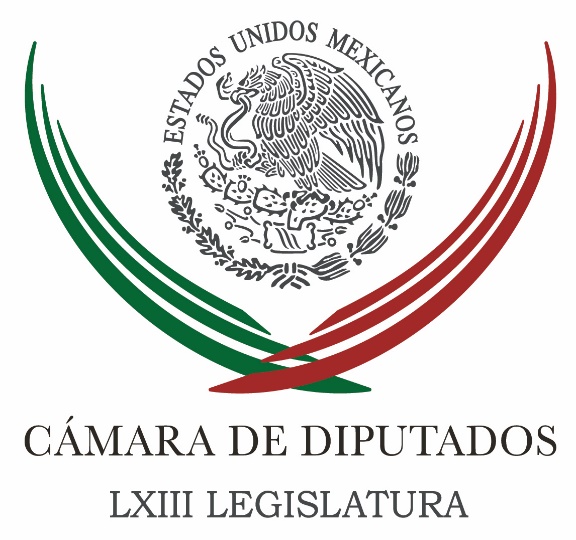 Carpeta InformativaTercer CorteResumen: Diputados darán seguimiento al ejercicio del gasto, con miras a 2017Notifican a diputada ligada al ‘Chapo’ proceso de desafueroDiputados reconocen a estudiantes mexicanos de Universidad de HarvardPemex resurgirá de la crisis: González AnayaRechaza Meade que litro de leche a un peso sea medida electoreraINE ordena suspender spot de López ObradorExpropiación petrolera, nada que celebrar: BasavePAN aprueba candidatos a Asamblea ConstituyenteBuscarán padres de los 43 reunión con el presidente Peña Nieto18 de marzo de 2016TEMA(S): Trabajo Legislativo FECHA: 18/03/16HORA: 14:10NOTICIERO: Notimex / 20minutosEMISIÓN: Tercer Corte  ESTACION: Online GRUPO: Notimex 0Diputados darán seguimiento al ejercicio del gasto, con miras a 2017La Comisión de Presupuesto y Cuenta Pública de la Cámara de Diputados dará seguimiento al ejercicio del gasto y a los recursos que se invierten en distintas obras para preparar de manera responsable y prudente el gasto para 2017. El presidente de esa instancia, Alfredo del Mazo, reconoció el manejo de las finanzas públicas del gobierno federal y subrayó que pese a las situaciones externas, México sigue en crecimiento, con finanzas públicas sólidas y con un trabajo coordinado tanto de la Secretaría de Hacienda y Crédito Público (SHCP) como del Banco de México (Banxico).Del Mazo Maza expuso en entrevista que esas condiciones han permitido tener un país en crecimiento, con la inflación más baja en los últimos 47 años -tan solo a febrero fue de 2.87 por ciento- además de que el consumo interno ha seguido creciendo y está avanzando.“Eso habla de la solidez que tenemos hoy en día en las finanzas que ha llevado el gobierno del presidente Enrique Peña Nieto”, subrayó el diputado federal priista.Asimismo hizo énfasis en que a pesar del ajuste anunciado por las autoridades federales para este año, están cubiertas y atendidas las necesidades que se tienen, aunque sin duda ese tema es una acción preventiva para lo que viene en 2017.Recordó que muchas obras están en proceso y deben continuar; otras han sido compromiso de esta administración, y unas más son socialmente muy importantes, aunque las necesidades obligan a que se vayan difiriendo un poco los plazos.El legislador federal destacó que durante el pasado periodo ordinario de sesiones se aprobaron recursos importantes para obras de infraestructura a nivel nacional, como carreteras y terminales aeroportuarias.Sobre la Ley de Disciplina de Estados y Municipios que aprobó la Cámara de Diputados, Del Mazo Maza abundó que es un resultado importante gracias al cual se ordenará de mejor manera el endeudamiento de entidades federativas y ayuntamientos.Entre algunas de las características que esa legislación, el diputado del Partido Revolucionario Institucional (PRI) citó que ayudarán a tener más orden en las deudas estatales y municipales. /gh/mTEMA(S): Trabajo LegislativoFECHA: 18/03/16HORA: 16:38NOTICIERO: Milenio.comEMISIÓN: Tercer CorteESTACIÓN: Online GRUPO: Milenio0Notifican a diputada ligada al ‘Chapo’ proceso de desafueroA partir de hoy la diputada Lucero Sánchez contará con siete días naturales para comparecer personalmente o por escrito ante la Sección Instructora de San Lázaro, que es la que lleva el caso.ELIA CASTILLO.- Ciudad de México. La diputada del Congreso de Sinaloa, Lucero Guadalupe Sánchez, fue notificada este viernes del juicio de desafuero que se le sigue en la Cámara de Diputados luego de que presuntamente presentó documentos falsos para visitar en el penal del Altiplano a Joaquín Guzmán Loera “El Chapo Guzmán”. A partir de este momento contará con siete días naturales para comparecer personalmente o por escrito ante la Sección Instructora que es la que lleva el caso, por lo que en Semana Santa se podría presentar en San Lázaro, informó el presidente de la Sección Instructora, Ricardo Ramírez Nieto. La notificación se entregó a las 10:30 horas de este viernes a uno de los asesores del Congreso del estado debido a que el jueves pasado la diputada fue notificada de la entrega y así estuviera presente, situación que no ocurrió, explicó Ramírez Nieto.   Jam/mTEMA(S): Trabajo Legislativo FECHA: 18/03/16HORA: 14:19NOTICIERO: Notimex / TerraEMISIÓN: Tercer Corte  ESTACION: Online GRUPO: Notimex 0Diputados reconocen a estudiantes mexicanos de Universidad de HarvardLa Comisión de Juventud de la Cámara de Diputados entregó reconocimientos a 12 estudiantes mexicanos de la Universidad de Harvard que forman parte de los 150 que asisten a ese prestigioso colegio de la Ivy League y regresan temporalmente al país para conocer el quehacer legislativo de ambas cámaras del Congreso.En el Palacio Legislativo de San Lázaro, la presidenta de la instancia, Karla Karina Osuna Carranco, aplaudió el interés que los jóvenes mostraron por el sistema político mexicano. Planteó en tal sentido que “en la medida que más participe la sociedad y sus organizaciones en la vida política de los países, mayores serán los avances en transparencia y rendición de cuentas”. La panista confió en que la presencia de los estudiantes en la Cámara de Diputados les facilitará tener elementos e información necesarios para efectuar estudios donde plasmen su opinión de manera objetiva. “Somos partidarios de la apertura a las ideas y de dar paso a las nuevas generaciones en la vida política para poder consolidar el sistema democrático”, expresó.En tanto la secretaria de la comisión, Jasmine María Bugarín Rodríguez, informó que impulsar una Ley General de la Juventud se encuentra entre las prioridades del órgano legislativo. Mencionó que el gran número de jóvenes diputados en la LXIII Legislatura es un caso especial que no se había registrado, cualidad que compromete más a la instancia para trabajar en favor de un sector poblacional que busca más oportunidades de desarrollo. En su oportunidad Tania del Río, presidenta de la Harvard University Mexican Association of Students, comentó que entre los mexicanos que tienen oportunidad de estudiar en la prestigiosa institución hay científicos, artistas y aspirantes a desarrollarse en la política. Ellos, dijo, “están demostrando que pueden competir con lo mejor que hay en el mundo y poner el nombre de México en alto”.Sostuvo que “muchos de ellos quieren volver y trabajar por el país, incluso los que no pueden hacerlo porque no consiguen desarrollar su actividad aquí, quieren seguir vinculados a México. Creo que es un recurso que siempre debemos tener en mente y aprovechar”. Además de Tania del Río los reconocidos por la Comisión de Juventud son Néstor Pimienta, Plácido Gómez, Gabriela Chávez, Alberto Rodríguez, Ryan Hong Yun Li, Michelle Wu Yen, Jessica Farber, Norma Torres, Israel Pérez, Steven Hawking y Gustavo Ramonet. /gh/mTEMA(S): Información GeneralFECHA: 18/03/16HORA: 15:07NOTICIERO: 24 HORASEMISIÓN: Tercer CorteESTACION: Online:GRUPO: 24 HORAS0Pemex resurgirá de la crisis: González AnayaMario Alavéz, reportero: Una vez que concluya la crisis en Pemex, la petrolera saldrá fortalecida de su actual situación y quienes dudan del futuro de la empresa están equivocados, afirmó José Antonio González Anaya, director general de la firma.“Hoy, como hace 78 años, se equivocan quienes dudan del futuro de Petróleos Mexicanos”, comentó el directivo durante su discurso como parte de la conmemoración del 78 aniversario de la expropiación petrolera.Uno de los fundamentos en los que se basará la empresa para salir avante será la reforma energética, pues el cambio constitucional de 2013 otorgó a Pemex las herramientas y flexibilidad necesarias para encarar los retos actuales y los del futuro.Abundó que la actual administración de Pemex trabaja en incrementar la eficiencia y reducir los costos, al centrar el gasto sólo en proyectos rentables, pero siempre manteniendo la seguridad de los trabajadores y de las instalaciones como prioridad.Pese al contexto de crisis que tiene la empresa, el directivo comentó que la petrolera es solvente y es un socio atractivo para la iniciativa privada.Además, precisó que la misma reforma fue el detonante para la segunda transformación del sector en el país. dlp/mTEMA(S): Información GeneralFECHA: 18/03/16HORA: 16:09NOTICIERO: El Universal.comEMISIÓN: Tercer CorteESTACION: Online:GRUPO: El Universal.com0Rechaza Meade que litro de leche a un peso sea medida electoreraJulián Sánchez, enviado: El plan piloto para vender el litro de leche de Liconsa a un peso en 150 municipios pobres del país no es una acción electorera, aseguró el titular de la Secretaría de Desarrollo Social (Sedesol), José Antonio Meade Kuribreña."De hecho es un programa en donde se elaborarán los padrones, como siempre en el caso de Liconsa, en presencia de la comunidad, con contralores sociales, y tendrá pues un despliegue muy pequeño en sus primeras etapas", afirmó el funcionario al preguntarle sobre esta medida previo a las elecciones que se realizarán en varios estados el próximo mes de junio.En entrevista al término de la inauguración de la exposición “La creación en el arte popular” y la Feria del Día del Artesano en el ex convento de Culhuacán, en la delegación Iztapalapa de la Ciudad de México, Meade Kuribreña informó en este marco que hasta ahora son 550 mil contralores sociales, y "estamos en el proceso de ofrecerles espacios de capacitación, y de desarrollar una herramienta informática que debemos de terminar en el transcurso de los siguientes dos meses".Señaló que no se tiene el alcance o número de personas que serán beneficiadas con la citada reducción del precio de la leche. Lo que es un hecho, es que se levantan los padrones, que son vigilados por la propia gente.Señaló que el plan piloto, cuyo fin es comenzar a llevar proteínas a las poblaciones  más vulnerables de Oaxaca, Chiapas, Puebla, Veracruz e  Hidalgo,  será de manera paulatina hasta lograr que el consumo de leche se convierta en una práctica, lo cual actualmente no ocurre.Recordó que el plan piloto iniciará en la primera semana de abril y no se puede olvidar que en la historia de Liconsa, es hasta la presente administración cuando se inicia un despliegue hacia las zonas rurales en complemento de los apoyos que daba Sedesol a través de  otros programas.El jueves pasado, José Antonio Meade dio a conocer el plan Acciones por la Transparencia y Justicia Social en la Compra de Leche Nacional, con el que se impulsarán acciones concretas en materia de transparencia en padrones de proveedores de Liconsa, establecimiento de comités estatales de auditoría, regulación de intermediarios y comercializadores, así como auditorías a centros de acopio de esta paraestatal.Se brindarán apoyos a productores para créditos en banca de desarrollo, se transparentará el proceso de venta de crema, se otorgará ayuda a productores de Liconsa, se privilegiará la compra de leche nacional sobre las importaciones, se evaluará constantemente la calidad de los lácteos y se lanzará una campaña nacional para incentivar el consumo de leche.Con el abaratamiento de ese alimento, se apoyará la nutrición de los menores y se protegerá la economía de las familias que más lo necesitan.El secretario de Desarrollo Social, José Antonio Meade resaltó por otro lado que la producción artesanal mexicana, además de fortalecer la identidad nacional, es una actividad generadora de ingresos dignos para sus creadores.Destacó el papel relevante que juega hoy en día el Fondo Nacional para el Fomento de las Artesanías (Fonart) en el centro de la economía de los artesanos con la organización de ferias y concursos, así como en el rescate de estilos y tradiciones.José Antonio Meade indicó que el Día del Artesano es una oportunidad para compartir su arte con una de las zonas más populares de la capital, ofreciendo apoyos a esta actividad para que sea fuente sostenible de ingresos. dlp/mTEMA(S): Información GeneralFECHA: 18/03/16HORA: 16:01NOTICIERO: Azteca NoticiasEMISIÓN: Tercer CorteESTACION: Online:GRUPO: Azteca Noticias0INE ordena suspender spot de López ObradorIrving Pineda: La Comisión de Quejas y Denuncias del Instituto Nacional Electoral (INE) ordenó la suspensión inmediata de los promocionales de MORENA identificados con el título “Derroche”.La medida, explicó la Comisión,  fue tomada por una cuestión preventiva ante una aparente promoción personalizada de Andrés Manuel López Obrador.Los spots involucrados darían continuidad a una serie de promocionales ya sancionados donde López Obrador critica la compra del avión presidencial.La Comisión de Quejas se reunió de manera urgente. El proyecto fue respaldado por los votos de las consejeras Adriana Favela y Beatriz Galindo.  El consejero José Roberto Ruiz votó en contra.En tanto el representante de MORENA ante el INE, Horacio Duarte, dijo que el argumento de fondo es bajar ese spot porque sale Andrés Manuel."No hay más, simple y sencillamente quieren censurar su cara y su voz", dijo. dlp/mTEMA(S): Partidos PolíticosFECHA: 18/03/16HORA: 16:46NOTICIERO: El Financiero.comEMISIÓN: Tercer CorteESTACION: Online:GRUPO: El Financiero.com0Expropiación petrolera, nada que celebrar: BasaveHéctor Gutiérrez, reportero: El presidente nacional del Partido de la Revolución Democrática (PRD), Agustín Basave aseguró que hoy a 78 años de la expropiación petrolera -decretada en 1938 por Lázaro Cárdenas del Río- en México no hay nada que celebrar porque con la reforma energética impulsada por el actual gobierno federal priista, Pemex está destinada a morir.“Hace 78 años el Presidente Lázaro Cárdenas tomó una decisión  fundamental para nuestro país, ante el embate de las transnacionales petroleras que entonces operaban en México tomó la decisión valiente y patriota de expropiar a esas transnacionales y de fundar una empresa petrolera del Estado mexicano, Pemex”, recordó.Dijo que de no haberse creado Pemex el país estaría más hundido de lo que ya está “¿Qué habría sido de México durante décadas sin el dinero que aportó para el presupuesto nacional esta empresa petrolera mexicana? Estamos rezagados y estaríamos peor”.Basave reprochó al gobierno federal del PRI, los retrocesos en materia energética tras aprobarse la reforma que está llevando a Pemex a la muerte por las malas decisiones y la corrupción que se ha permitido en la empresa, en el sindicato petrolero y entre funcionarios designados por el propio gobierno federal.“¿Pemex está en condiciones de competir después de tantos años de haber sido corrompida y despojada de sus ingresos? La reforma energética es un fiasco, es un fracaso, no han llegado las inversiones que se prometieron?”.De efectuarse el recorte de personal en Pemex, dijo Agustín Basave, será lamentable porque va a perjudicar a muchos mexicanos y mexicanas “y probablemente Pemex desaparezca y las empresas extranjeras se queden con la riqueza. Esa es la contrarreforma energética que este gobierno corrupto e inepto ha hecho”.Por lo tanto, reiteró que esta fecha no es sinónimo de celebración, sino de reflexión y conmemoración de la gesta heroica del General Lázaro Cárdenas.“No tenemos motivos para celebrar, solamente motivos para lamentarnos de la situación en la que estamos, del problema económico en el que nos ha metido este gobierno y del daño que le ha hecho a los recursos naturales, al petróleo que durante años ha salvado a México de hundirse”, subrayó. dlp/mTEMA(S): Trabajo LegislativoFECHA: 18/03/16HORA: 17:58NOTICIERO: 24 Horas.mxEMISIÓN: Tercer CorteESTACIÓN: Online GRUPO: 24 Horas0PAN aprueba candidatos a Asamblea Constituyente"La lista está integrada por panistas con una destacada trayectoria política, entre ellos quienes han sido legisladores federales y locales" explica el blanquazulLa Comisión Permanente del Partido Acción Nacional, aprobó la lista de candidatos a diputados de la Asamblea Constituyente de la Ciudad de México.Entre las diez primeras posiciones se encuentran Santiago Creel Miranda, Mauricio Tabe Echartea, José Luis Luege Tamargo y Gonzalo Altamirano Dimas.Además se enlistan Margarita Saldaña Hernández, Kenia López Rabadán, Carlos Gelista, María Teresa Gómez Mont, María del Carmen Segura Rangel, y Alicia Galván.“La lista está integrada por panistas con una destacada trayectoria política, entre ellos quienes han sido legisladores federales y locales, presidentes del Partido, funcionarios federales y jefes delegacionales”, expresó el PAN  través de un comunicado.   Jam/mTEMA(S): Información GeneralFECHA: 18/03/16HORA: 18:58NOTICIERO: Milenio.comEMISIÓN: Tercer CorteESTACIÓN: Online GRUPO: Milenio0Buscarán padres de los 43 reunión con el presidente Peña NietoEl objetivo del encuentro es para plantearle el incumplimiento de la PGR, pues ya pasó un año cinco meses y hasta el momento no hay nada de la presentación con vida de los jóvenes, dijo el vocero de los papás.ROGELIO AGUSTÍN.- Chilpancingo. Tras confirmar que no existe ningún video captado en el Palacio de Justicia de Iguala durante la noche del 26 de septiembre, padres de los 43 solicitarán una reunión con el presidente de la República, Enrique Peña Nieto, para plantearle los incumplimientos en que ha incurrido la Procuraduría General de la República (PGR).De acuerdo con los jefes de familia, hasta el momento no hay resultados en torno a su planteamiento principal, la presentación con vida de los 43 estudiantes de la Normal Rural de Ayotzinapa.Felipe de la Cruz, vocero de los padres, manifestó que hasta el momento, lo que han tenido ante sí es una investigación infructuosa y sin avances, lo que deja claro que la estrategia de la PGR en este asunto, es dejar que el tiempo pase para que llegue a su fin la permanencia en México del Grupos Interdisciplinario de Especialistas Independientes (GIEI).Por esa razón, indicó que se ha desatado una campaña de desprestigio en contra del GIEI y de la propia Comisión Interamericana de Derechos Humanos (CIDH), para justificar la posición de que los especialistas ya no se queden más.El jueves 17 de marzo, dijo que los padres esperaban que hubiera resultados más concretos en el trabajo de la PGR, pero hasta el momento la dependencia se ha manejado con ambigüedad."Para programar algunas búsquedas, en la PGR querían que los especialistas dieran las coordenadas, pero no las dieron porque eso implica que se pueda alertar a quienes estén interesados en ocultar evidencias", explicó.Aclaró que lo que se maneja entre los padres de familia de la Normal Rural de Ayotzinapa, no es propiamente una ruptura con la PGR, aunque sí de pasar a una instancia mayor."Vamos a plantear que el presidente Peña Nieto nuevamente vuelva a escucharnos, para que los padres de familia podamos expresarle de manera directa que ya pasó un año cinco meses, pero hasta el momento no tenemos nada", destacó.No hay video en Palacio de Justicia de IgualaRespecto a la búsqueda de los videos que debieron grabarse la noche del 26 de septiembre en el Palacio de Justicia de Iguala, Felipe de la Cruz sostiene que estos en los hechos no existen."No existen los días 26 y 27 de septiembre en el archivo videográfico del Palacio de Justicia, no sirve que hayan mandado ese material porque no hay evidencia que nos ayude", aseguró.Cuestionado sobre la información contenida en una USB, misma que el Tribunal Superior de Justicia (TSJ) entregó a la PGR, indicó que los días 26 y 27 prácticamente fueron borrados.   Jam/m